Personentransportfahrzeug MAN TGE 3.180Regio Feuerwehr TäuffelenKastenwagen mit Normaldach9 Sitzplätze3.5 t GesamtgewichtSitze und Seilwinde komplett demontierbar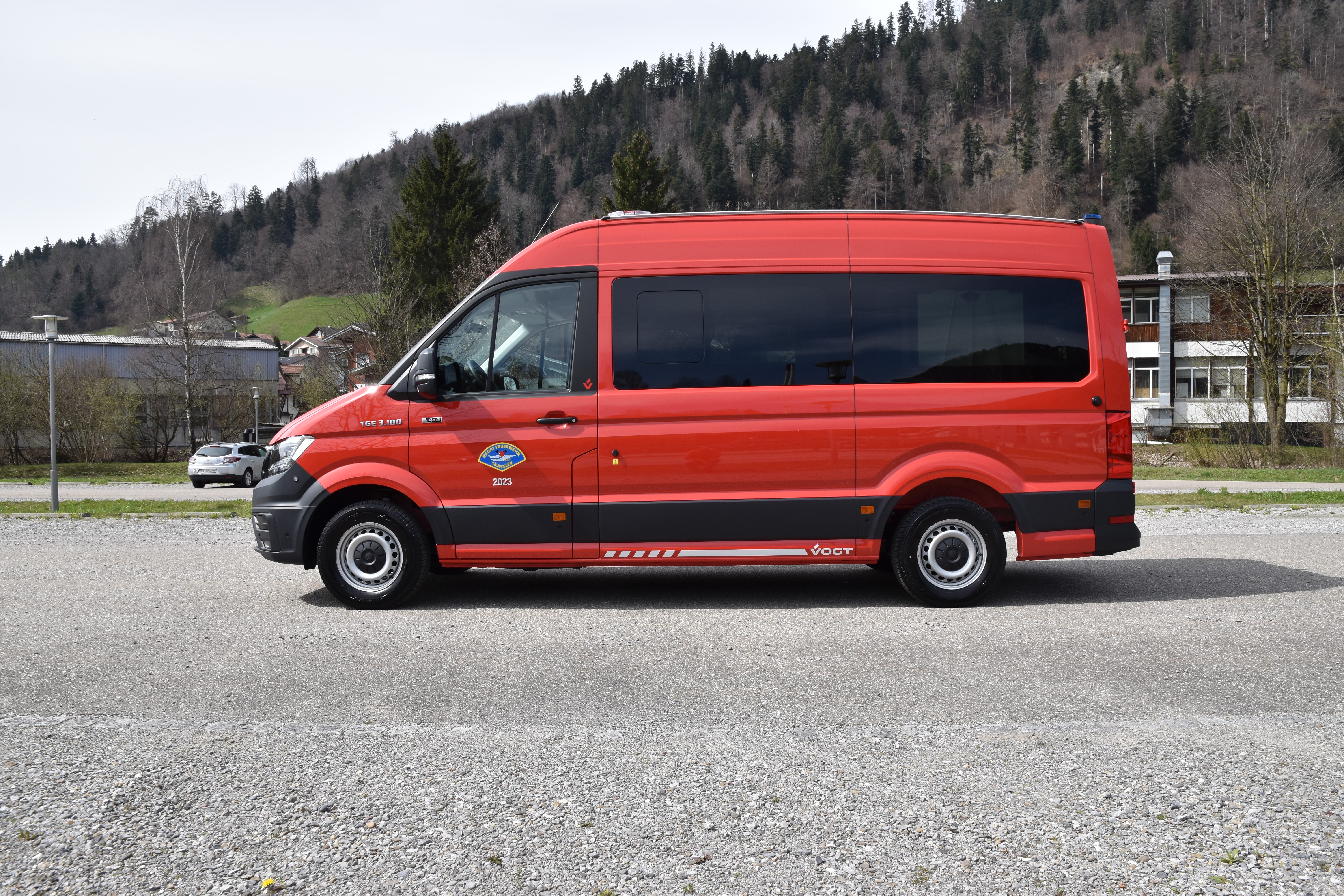 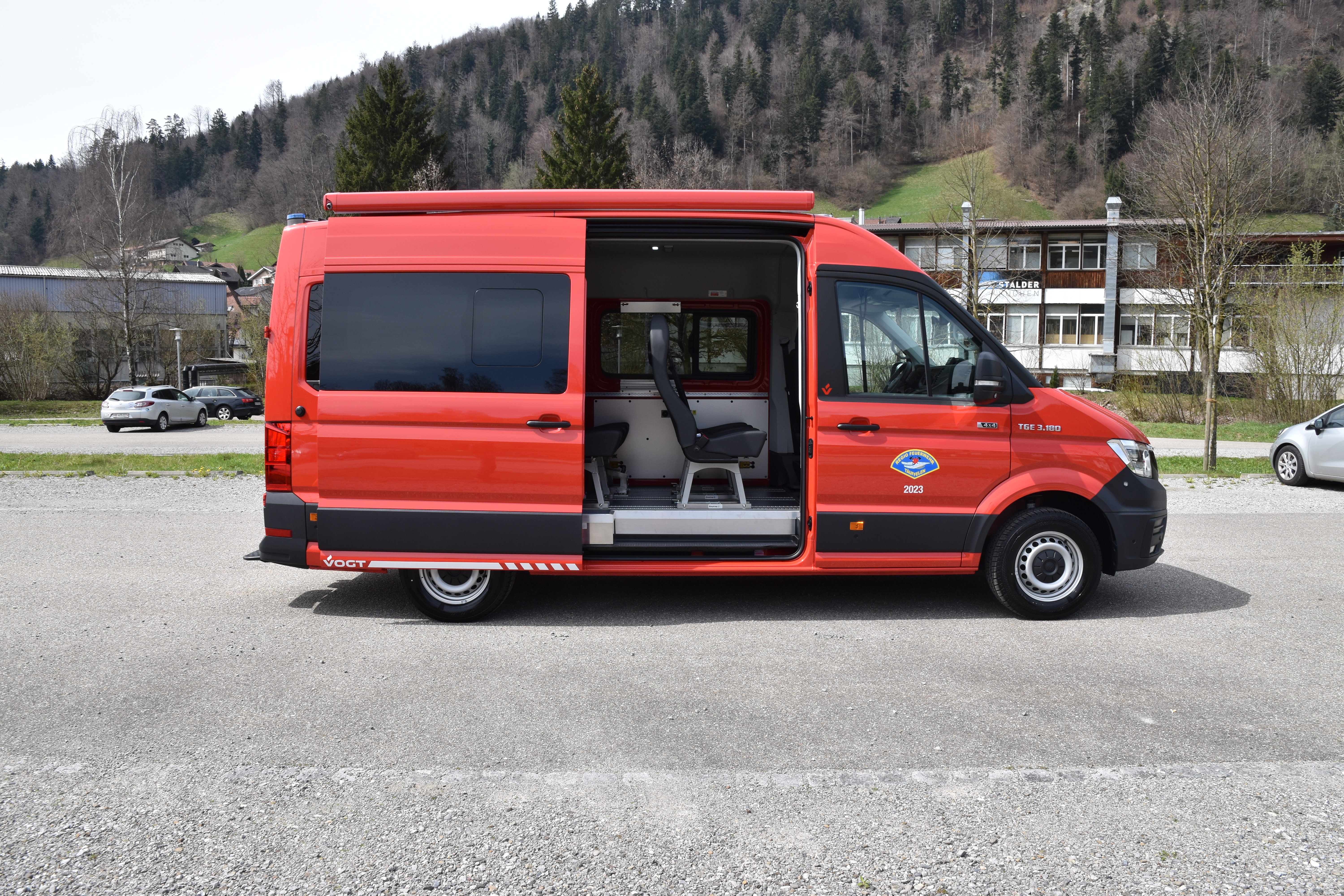 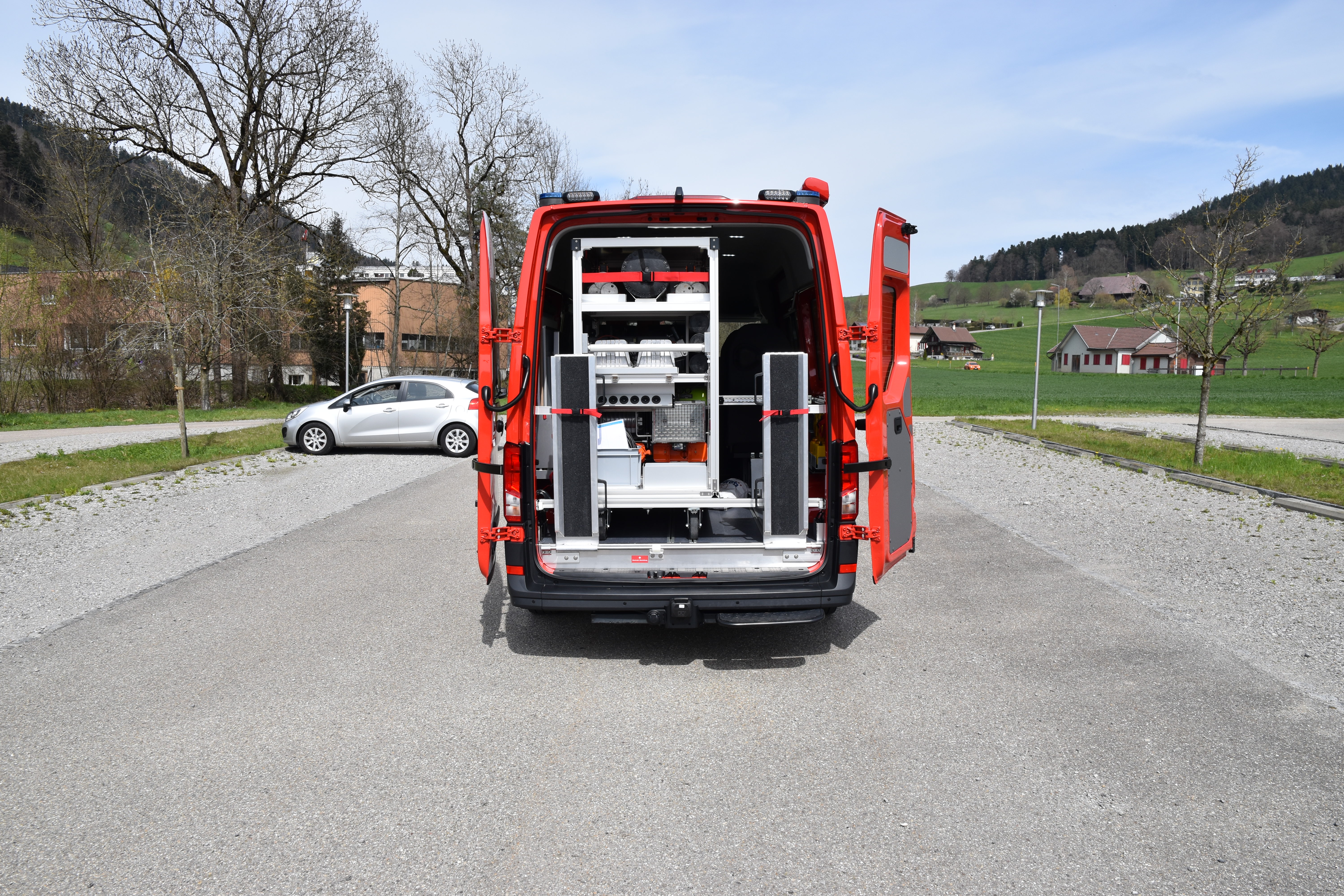 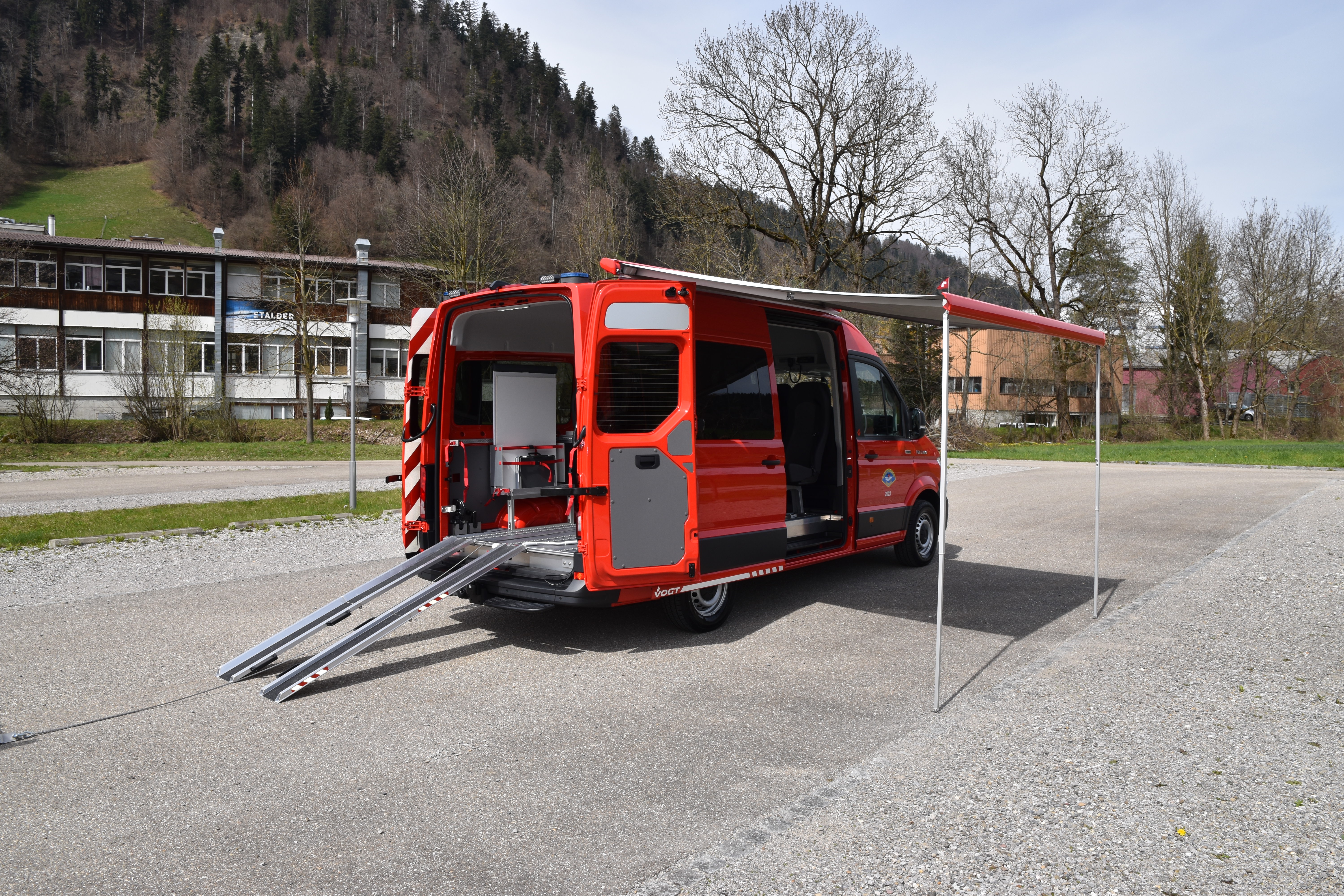 Fahrgestell / Kabine177 PS / 130 kWAllradantrieb PermanentAutomatikgetriebeAnhängerkupplung Variobloc RockingerAufstiegstritt am HeckBesatzung: 1+2+3+3Abmessungen und GewichtLänge 6.2 mBreite 2.04 mHöhe 2.75 mRadstand 3.64 mGesamtgewicht 3.5 tFahrzeugelektrikInnenbeleuchtungUmfeldbeleuchtungArbeitsscheinwerfer hinten am FahrzeugRückfahrkameraBlaulichtbalken umschaltbar blau/weiss/gelbAusstattungsdetailsSeilwinde zur Aufnahme von RollcontainernSitze und Seilwinde demontierbarJe nach Sitzanordnung 1 oder 2 Rollcontainer im FahrzeugMarkiseDemontierbarer Tisch im Mannschaftsraum